О проведении олимпиадыУважаемые коллеги!12 мая отмечался Международный день медицинских сестер. В этот день родилась знаменитая англичанка Флоренс Найтингейл, которая во время Крымской войны организовала первую в мире службу сестер милосердия и стала основательницей современного сестринского дела. За свою жизнь Ф.Найтингейл написала немало трудов. Наиболее значительной частью её наследия остается небольшая книга «Записки об уходе», которая заняла важнейшее место в истории становления сестринского дела и не потеряла своей актуальности сегодня.  В связи с этим Тобольский медицинский колледж им. В.Солдатова приглашает студентов Вашей образовательной организации принять участие в ежегодной дистанционной онлайн – викторине. Вопросы которой будут включать в себя факты биографии Флоренс Найтингейл, а также материалы первых двух глав книги «Записки об уходе».Викторина пройдет с 24 – 26 мая 2021 года. Подведение итогов состоится 28 мая 2021года. Победителей ждут дипломы, а участников – сертификаты. Заявки на участие в викторине просим направлять на адрес эл. почты olick-kar@bk.ru (в теме письма указать Участие в викторине «Записки об уходе).Ссылка на викторину будет направлена на адрес указанной в заявке электронной почты. Приложение:Заявка на участие в олимпиаде.         С уважением к Вам и вашей деятельности, Директор                                                                                        Н.В.ДанилинаКорнеева Ольга Сергеевна, 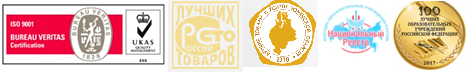 руководитель учебно – методического отделаТел. 89829456110Приложение №1 Заявкана участие в дистанционной онлайн-викторине «Записки об уходе»24 – 26 мая 2021 г.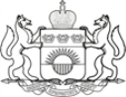 ДЕПАРТАМЕНТ ОБРАЗОВАНИЯ И НАУКИТЮМЕНСКОЙ ОБЛАСТИГОСУДАРСТВЕННОЕ АВТОНОМНОЕПРОФЕССИОНАЛЬНОЕ ОБРАЗОВАТЕЛЬНОЕ УЧРЕЖДЕНИЕ ТЮМЕНСКОЙ ОБЛАСТИ (ГАПОУ ТО)«Тобольский медицинский колледжимени Володи Солдатова»С. Ремезова ул., 27 а, г. Тобольск,Тюменская область, 626152телефон (3456) 24-66-20, 24-97-94факс (3456) 24-66-20, 22-69-47E-mail: tobmedcol@med-to.ru«____» _____________ 2021 г. № ______на №                          от _______________Руководителям профессиональныхобразовательных организациймедицинского профиляИнформация о ПООИнформация о ПООИнформация о ПОО1Наименование образовательного  учреждения 2Адрес электронной почты3Контактное лицо (ФИО, телефон)Информация об участнике олимпиадыИнформация об участнике олимпиадыИнформация об участнике олимпиады1ФИО участника (полностью)